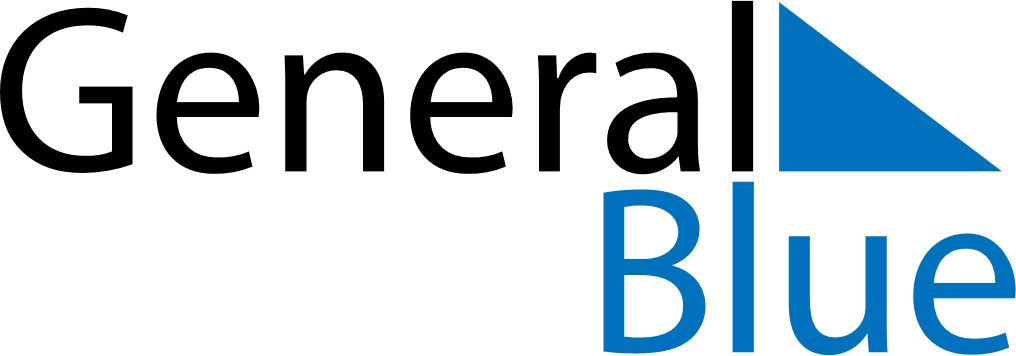 March 2021March 2021March 2021March 2021BelizeBelizeBelizeSundayMondayTuesdayWednesdayThursdayFridayFridaySaturday12345567891011121213Baron Bliss Day1415161718191920212223242526262728293031